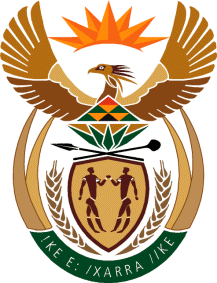 MINISTRY OF TOURISMREPUBLIC OF SOUTH AFRICAPrivate Bag X424, Pretoria, 0001, South Africa. Tel. (+27 12) 444 6780, Fax (+27 12) 444 7027Private Bag X9154, Cape Town, 8000, South Africa. Tel. (+27 21) 469 5800, Fax: (+27 21) 465 3216Ref: TM 2/1/1/10NATIONAL ASSEMBLY:QUESTION FOR WRITTEN REPLY:Question Number:	1597Date of Publication: 	26 May 2018NA IQP Number:	 18Date of reply:	14 June 2018Mr G R Krumbock (DA) to ask the Minister of Tourism:(a) What are the reasons for not tabling amendments to the Tourism Act, Act 3 of 2014, which were supposed to be tabled in 2017 and (b) what are the (i) details and (ii) reasons of the proposed amendments? NW1747EReply: Additional areas were identified for inclusion as amendments of the Tourism Act, 2014.  The submission of the Draft Amendment Bill to Cabinet in the Financial Year 2017/18 did not occur in order to accommodate a comprehensive policy review and analysis to inform the drafting of the Bill in the areas indicated below.(i) and (ii) The Department seeks to amend the Tourism Act 3, 2014 to provide for: Improved governance of SATImplementation of the national grading systemProfessionalisation of the tourist guiding sectorRegulation of new platforms of tourism services for the sharing economy – eg. Air BnB